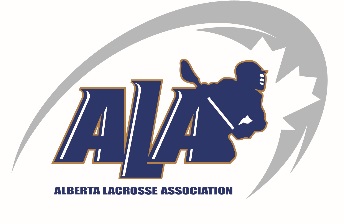 ALBERTA LACROSSE ASSOCIATION(the “ALA”)PROXYFOR ANNUAL GENERAL MEETING OF MEMBERS TO BE HELD ONNOVEMBER 24, 2019The undersigned Member of the ALA hereby appoints:as proxy of the undersigned to represent the undersigned at the Annual General Meeting of Members to be held at: the Banff Park Lodge on the 24th day of November 2019, to vote for the undersigned upon any and all matters which may come before the meeting, and to do any and all acts and things which the undersigned might or could do if personally present. IN WITNESS WHEREOF the undersigned has executed this Proxy by its authorized officer, the 	day of	, 2019.Name:_________________________     Email:__________________________    Phone:_________________________Club:_______________________   Team:__________________________						            (Division/Name)Signature:______________________________________Please EMAIL To LISA GRANT(lisa@albertalacrosse.com) Proxies MUST have a name for the AppointeeProxies must be received before the calling to order of the meeting.